Поздравляем
с Днём рождения в ноябре!Желаем счастья, тепла и добра,
Чтоб все неудачи сгорели дотла!
Чтоб жить не тужить до ста лет довелось!
Пусть сбудется все, что еще не сбылось!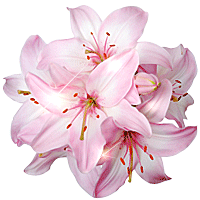 Поздравляем
с Днём рождения в декабре!Пусть улыбкой доброй, нежной,
Каждый день для Вас начинается!
Пусть заботы, тревоги житейские
На пути Вам реже встречаются!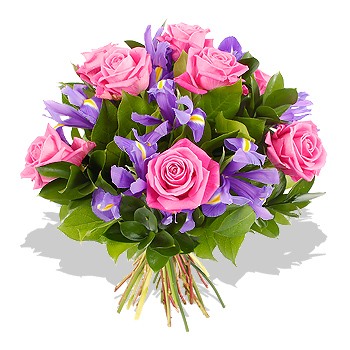 Метельскую Зинаиду НиколаевнуЦалко Наталью НиколаевнуСосновскую Валентину НиколаевнуПримак Юлию ВасильевнуГурин Наталью Николаевну Лысенкову Татьяну ПетровнуЛевицкую Жанну ИвановнуЮчко Анастасию ВасильевнуТимохову Ираиду АнатольевнуРудник Наталью СергеевнуЕрёмич Юлию Николаевну07.1107.1108.1113.1114.1116.1117.1118.1118.1123.1126.11Кадол Оксану НиколаевнуТуровец Кристину ПавловнуЧайкину Татьяну ГригорьевнуДудика Анатолия ВасильевичаВашкову Наталья НиколаевнаРомашко Марину НиколаевнуЮницкую Ольгу АнатольевнуЯновского Антона НиколаевичаКиселевич Елену ПавловнаЛитвинко Анну Николаевну01.1202.1208.1209.1209.1210.1211.1213.12          22.1226.12